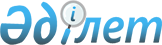 Жергілікті атқарушы органдардың 2014-2016 жылдарға арналған мемлекеттік концессиялық міндеттемелерінің лимиттері туралыҚазақстан Республикасы Ұлттық экономика министрінің 2014 жылғы 22 желтоқсандағы № 156 бұйрығы. Қазақстан Республикасының Әділет министрлігінде 2015 жылғы 19 қаңтарда № 10098 тіркелді

      2008 жылғы 4 желтоқсандағы Қазақстан Республикасы Бюджет кодексінің 164-бабының 2-тармағына сәйкес БҰЙЫРАМЫН:



      1. Жергілікті атқарушы органдардың 2014-2016 жылдарға арналған мемлекеттік концессиялық міндеттемелерінің лимиттерін бекіту.

      Ескерту. 1-тармақ жаңа редакцияда - ҚР Ұлттық экономика министрінің 15.09.2015 № 637 (алғаш ресми жарияланған күнінен кейін күнтізбелік он күн өткен соң қолданысқа енгізіледі) бұйрығымен.



      2. Бюджеттік инвестициялар және мемлекеттік–жекешелік әріптестікті дамыту департаменті (Аязбаев Н.А.):

      1) бұйрықтың Қазақстан Республикасының Әділет министрлігінде мемлекеттік тіркелуін;

      2) мемлекеттік органның интернет-ресурсында ресми жариялануын және «Әділет» ақпараттық-құқықтық жүйесінде және ресми бұқаралық ақпарат құралдарын қамтамасыз етсін.



      3. Осы бұйрықтың орындалуын бақылау Қазақстан Республикасының Ұлттық экономика Бірінші вице-министрі М.Ә. Құсайыновқа жүктелсін.



      4. Осы бұйрық мемлекеттік тіркелген күнінен бастап қолданысқа енеді.      Министр                                    Е. Досаев      «КЕЛІСІЛДІ»

      Қазақстан Республикасының

      Қаржы министрі

      ____________ Б. Сұлтанов

      2014 жылғы 12 желтоқсан

Қазақстан Республикасының   

Ұлттық экономика министрінің 

2014 жылғы 22 желтоқсандағы 

№ 156 бұйрығымен бекітілді       Ескерту. Оң жақ бұрыштағы мәтін жаңа редакцияда - ҚР Ұлттық экономика министрінің 15.09.2015 № 637 (алғаш ресми жарияланған күнінен кейін күнтізбелік он күн өткен соң қолданысқа енгізіледі) бұйрығымен. 

Жергілікті атқарушы органдардың 2014-2016 жылдарға арналған мемлекеттік концессиялық міндеттемелерінің лимиттерімың теңге
					© 2012. Қазақстан Республикасы Әділет министрлігінің «Қазақстан Республикасының Заңнама және құқықтық ақпарат институты» ШЖҚ РМК
				р/р

№Жергілікті атқарушы органЖергілікті атқарушы органдардың мемлекеттік концессиялық міндеттемелерді қабылдау лимитіЖергілікті атқарушы органдардың мемлекеттік концессиялық міндеттемелерді қабылдау лимитіЖергілікті атқарушы органдардың мемлекеттік концессиялық міндеттемелерді қабылдау лимитір/р

№Жергілікті атқарушы орган2014 жыл2015 жыл2016 жыл1Ақмола облысы7 916 3729 282 01211 122 3352Ақтөбе облысы15 992 749 18 375 66921 113 6443Алматы облысы20 163 27124 845 92828 788 3724Атырау облысы26 461 774 28 854 07632 005 9995Шығыс Қазақстан облысы15 344 47017 448 89319 560 3196Жамбыл облысы7 114 5617 846 7778 966 2537Батыс Қазақстан облысы9 032 1999 338 4679 618 8408Қарағанды облысы23 047 79727 042 79031 503 8139Қостанай облысы9 843 40311 010 43712 383 40610Қызылорда облысы6 962 4717 630 0518 855 02711Маңғыстау облысы18 612 91820 623 05923 201 09912Павлодар облысы14 649 44516 391 48518 349 76513Солтүстік Қазақстан облысы3 713 1114 155 0474 701 55114Оңтүстік Қазақстан облысы15 529 06617 565 14519 928 98515Алматы қаласы41 293 45246 995 29765 956 82716Астана қаласы27 304 17631 276 49035 038 369